Universidad Autónoma de Santo Domingo (UASD)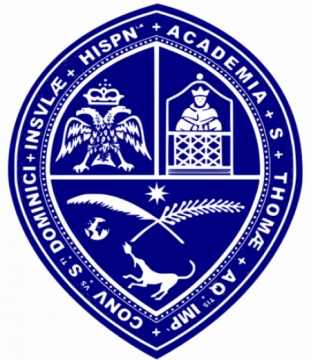 Nombres y apellidos:Angélica M. Fernández RodríguezHelber José Mera SánchezMatrículas / Sección: 100485957 / 100512904 (27) Materia:  Intr. A la Sociología General Tema: Socioeconomía del Sector Villa LiberaciónMaestro:Rubén Zabala MoretaFecha: 14 / Noviembre / 2019 IntroducciónEn el presente trabajo de investigación se abordará la Socioeconomía del Sector Villa Liberación ubicado en el municipio de San Juan de la Maguana, provincia San Juan. La Socioeconomía se puede definir como aquella rama de la economía que se encarga de examinar la relación entre los factores económicos y la sociedad. En esa instancia, se expondrá sobre San Juan como lugar en el que se encuentra dicho sector, el porqué del nombre “Villa Liberación”, cuando fue fundado, cual es el nivel socioeconómico (alto, medio y bajo) de los residentes de dicho sector, los aspectos sociopolíticos, económicos y culturales. También se evidenciara una encuesta aplicada a algunos moradores de dicho sector, para a través de su opinión ayudarnos a comprender el nivel socioeconómico de los distintos residentes del sector. Algunos aspectos que se abordarán son:  Tenencia de la vivienda (propia o alquilada).Cuánto paga al mes.Cuántas personas viven en la casa.A qué se dedican.Cuántas personas buscan empleo.Etc. Contexto Local de la Provincia San JuanSan Juan de la Maguana es el municipio cabecera de la provincia de San Juan, en la región occidental de la República Dominicana. Es una de las primeras ciudades fundadas en la isla en el 1503, llamada San Juan de la Maguana. Su nombre viene de San Juan Bautista así como también por el nombre taíno del Valle Maguana. Sus límites son: al norte y al este la Cordillera Central, al sur Sierra de Neiba y al oeste una cadena de Colinas bajas.Origen del barrio Villa LiberaciónEl barrio Villa Liberación tiene su origen en 1998, cuando el país fue azotado por el Huracán George, la Mesopotamia y demás sectores fueron desbastados, de modo que las comunidades fueron reubicadas y se les dio el nombre sector Villa Liberación.  SocioeconomíaEsta se puede definir como aquella rama de la economía que se encarga de examinar la relación entre los factores económicos y la sociedad. Aspectos Generales de Villa LiberaciónAspectos Sociopolíticos:  los estudiantes de esta comunidad, tanto los que tienen derecho al voto como los que no, conocen de la existencia de los tres partidos principales, así como sus líderes, los cuales son: PLD PRD, PRSC y PRM, ya que en esta comunidad dichos partidos poseen estructura. Aspectos económicos: para las mujeres de Villa Liberación la principal fuente de empleo, son las bancas de lotería, que abundan más que los mismos colmados.  Para los hombres la principal fuente de empleo es el moto-concho, la agricultura y el carro-concho. En la actualidad funcionan varios colmados de bebidas alcohólicas. Aspectos culturales: en el barrio Villa Liberación se realiza varias manifestaciones culturales entre las cuales se encuentran las noches de Vela la cual consiste en toque de palos y atabales. Además de creencias mágicas y populares, hechicería, brujería y liborismo entre otros. Entre las instituciones de capacitación para los residentes de dicho barrio encontramos las siguientes: Escuela Básica Juana María VargasPolitécnico Fe y Alegría Técnico en Electricidad Técnico en Administración Pública y TributariaSe está implementando InformáticaEstancia infantil  EncuestaMediante la encuesta realizada a los moradores del sector Villa Liberación, se puede apreciar la situación socioeconómica de los residentes de dicho sector, evidenciándose en los siguientes aspectos tales como:Tenencia de la vivienda (propia o alquilada).Cuánto paga al mes.Cuántas personas viven en la casa.A qué se dedican.Cuántas personas buscan empleo.Etc. ConclusiónPara concluir el presente trabajo de investigación, podemos afirmar que en villa liberación habitan personas de distintos niveles socioeconómicos, tales como: alto, medio y bajo, predominando los niveles bajo y medio. De igual manera podemos encontrar  jóvenes emprendedores, los cuales tienen la base de educación adquirida en el Liceo Técnico San Miguel Fe y Alegría, el cual les da la preparación técnica educacional en diversas áreas como son: Administración Pública y Tributaria, Técnico en Electricidad y se está implementando el Técnico en Informática.Mediante la encuesta, pudimos comprobar que los jóvenes de Villa Liberación que están desempleados buscan la madera de sacar adelante a  sus familias, a pesar de que muchos otros jóvenes que no están interesados en estudiar se dedican a delinquir.Por otra parte, el crecimiento económico de esta zona, en los últimos años se ha manifestado de forma ascendente, esto afirman los residentes de este sector, sin embargo, también es cierto que existe una gran parte del sector de escasas posibilidades del desarrollo económico, esto debido a que no tienen la preparación adecuada para subsistir en su desarrollo económico, esto se ve evidenciado en los bajos niveles de ingreso que tiene cada familia.